Department of Health Business Continuity Management FrameworkNot for external distributionIntroductionTreasurer’s Instruction 825 Risk Management and Security outlines the requirement for all public sector bodies to manage their material risk. This includes the risk of disruption to the Department’s critical business functions.The purpose of business continuity management (BCM) is to:provide a systemised approach to ensure that critical business functions are maintained or recovered in a timely fashion in the event of a disruptionminimise the financial, legal, regulatory, reputational, and other material consequences arising from a disruption.  This BCM Framework outlines the Department of Health’s (department) approach to BCM.ObjectivesThe objectives of the BCM Framework are to:provide an overview of the BCM process define incident classification, notification and plan activation parametersestablish communication protocols define BCM roles and responsibilities.AssumptionsThe assumptions made for this framework include:In the event of a major or critical disruption and/or disaster, the department may not operate at its normal capability and performance or at a level which is enough to perform and maintain critical business functions.Divisions have identified the recovery time objective (RTO) and maximum tolerable period of disruption (MTPD) for specific operational activities as well as the minimum resource requirements (including staff, equipment, systems, and applications) and vital records in their respective business impact analyses (BIA).Resources will be prioritised and made available based on the minimum requirements of all divisions in a disruption environment.Alternate site(s) have been identified to support the resumption of critical business functions. These sites will be used in conjunction with current workforce arrangements. i.e. working from home.The procedures and processes documented in divisional business continuity plans (BCPs) and any other business function workarounds are regularly tested and updated.BCM resourceRisk and Audit, Corporate Services administer the Business Continuity Sharepoint site that supports implementation of the BCM process and facilitates ease of access and a consistent approach when responding to major or critical incidents. Access is provisioned to members of the Business Continuity Team (BCT), Department Executive Committee (DEC) members and staff nominated by divisional offices. Current versions of the following documents are maintained on the site: composition and contact details for members of the BCT (the callout tree)action cards for members of the BCTbusiness continuity plans and business impact analysis (BIA) workbooks for each division (access restricted at divisional level)communication plansBIA and BCP templatestraining and testing schedule.All original documents will be retained in the department’s designated Records Management  system. BCM process overviewThe BCM process adopted by the department reflects the principles of international standard on business continuity, ISO22301:2019 Security and resilience – business continuity management systems, as set out below.BCP activation and incident managementThe criticality matrix below provides a decision guide for BCP activation based on the incident level.Figure 2 below demonstrates where the BCP fits in the incident management process.Figure 2: Incident Management Process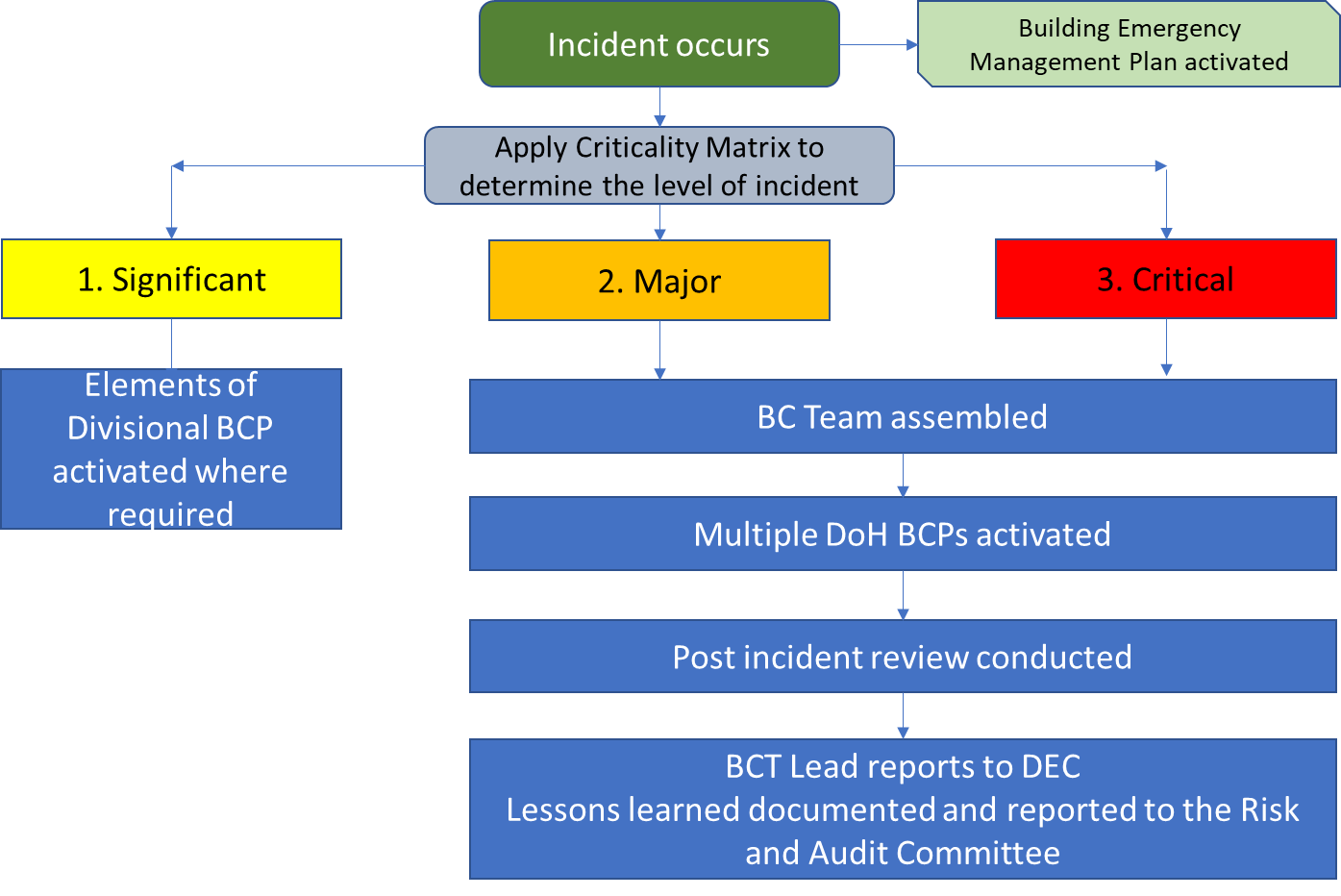 Communication All communication or notifications to the department, its community, or media sources during a Major or Critical Incident will be coordinated through the BCT.The Office of the DG (Communications team) will manage and maintain the communications strategy and tools used to engage with and inform the department’s community and stakeholders. Roles and responsibilitiesRoles and responsibilities for governance and oversight of BCM are defined in section 3.2 of the BCM Policy. The table below further details the roles and responsibilities for incident response and management, in the order of escalation.  Definitions 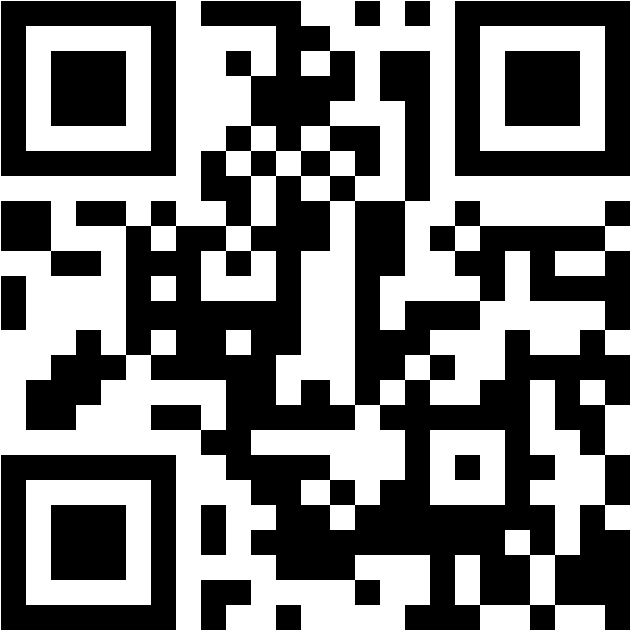 This document can be made available in alternative formats 
on request for a person with a disability.© Department of Health 2022Copyright to this material is vested in the State of Western Australia unless otherwise indicated. Apart from any fair dealing for private study, research, criticism or review, as permitted under the provisions of the Copyright Act 1968, no part may be reproduced or re-used for any purposes whatsoever without written permission of the State of Western Australia.Plan TitleBusiness Continuity Management FrameworkVersion0.1HPRM NoRelevance toDepartment of HealthResponsible staffRisk and Audit unitResponsible OfficeCorporate ServicesDate introducedSeptember 2022Date of last reviewNext scheduled reviewSeptember 2024Related documentsRelated documentsRelated documentsRelated documentsRelated documentsRelated Business Continuity PlansRelated Business Continuity PlansClinical Excellence DivisionRelated Business Continuity PlansOffice of the Director GeneralRelated Business Continuity PlansOffice of the Deputy Director GeneralRelated Business Continuity PlansPublic and Aboriginal Health DivisionRelated Business Continuity PlansStrategy and Governance DivisionRelated Business Continuity PlansPurchasing and System Performance DivisionRelated Standards and LegislationAS/NZ ISO 31000 - Risk Management – Principles and guidelinesRelated Standards and LegislationISO 22301 – Business Continuity ManagementAS/NZ 5050 - Business continuity – Managing disruption-related riskStepObjectiveDescriptionDocument ReferenceIdentifyRisk assessmentTo identify, analyse and evaluate the risk and assign a risk rating.Conducted annually, or as part of the specified risk review period.Identify any threats that have the potential to harm the department and necessitate the use of a BCP and business function workarounds. Identify sources of disruption risk that have greatest potential to result in activation of a BCP.Identify disruption scenarios which will form the basis for developing strategies that support the BCP and business function workarounds.Risk Management FrameworkAnalyseBusiness impact analysisTo measure the level of impact to organisational activities.Conducted every 2 years or following organisational change.Identify recovery priorities. Identify critical business functions, RTO and MTPD and required resources. Assess potential business continuity events in relation to financial, staff, reputational, legal, operational, and environmental impacts.BIA TemplateCreateBusiness continuity plansTo create a BCP for a relevant area of the department, relevant to organisational requirements.Updated every 2 years, following major changes to organisational functions, or immediately following an incident where the BCP is activated.Provide a guide to recover critical business functions during a business disruption including prevention, preparation, response, and recovery/restoration. Use a consistent structure and layout, containing unique division or directorate considerations based on outputs from the BIAs. Provide a standardised protocol for managing disruption events.BCP TemplateMeasureTest, train, maintainTo test the effectiveness of the overall BCM Framework.Initial, then every 2 years.Maintain an overall awareness and understanding of business continuity principles and preparations.Testing and exercising should include: critical business functions, resources, infrastructure. recovery strategies. communications strategies outlined in the BCP and supporting recovery plans. recovery and support arrangements with third parties.Department risk training scheduleIncident LevelCriteria/description of an incidentWho is notifiedIs BCP Activated?SignificantRelocation of staff from areas of the building.Emergency services may be notified to respond.Deputy Building WardenNo. Elements of a Divisional BCP may be activated where requiredMajor Incident affecting multiple areas in the department.Requires executive level management.Director Corporate ServicesBCT LeadAssistant Director General (ADG)YesCriticalLarge scale impact on Department functions.Loss of critical services Major impact on operations, reputation, financial and strategic objectives Director Corporate ServicesBCT LeadADGDirector General (DG)YesWhoResponsibilityChief Warden (Security Concierge)Activate the emergency response procedures as per the Emergency Management Plan.Deputy Warden (Manager Business Services)Support implementation of the Emergency Management Plan. Facilitate relocation of critical functions to alternative locations where required.Director, Corporate ServicesProvide appropriate resources (financial and people) to establish and manage an effective business continuity framework. Notify the BCT Lead of all incidents assessed as Level 2 Major or 3 Critical. Allocate appropriate resources to facilitate the resumption of critical business functions to support the BCT Lead within approved RTOs.Business Continuity Team Lead (Deputy Director Genera)Activates the department-wide response and assembles the BCT.Direct the BCT members.Make critical decisions to support recovery efforts.Update the DG on a regular basis.BCP Coordinator, Risk and Audit unit, Corporate Services Ensure that all relevant BCPs, BCT contacts and action cards are available should a BCP be activated.Assist the BCT Lead with assembling members of the BCTProvide support to the BCT Lead as required.Support identification of lessons learnt and reporting to DEC and RAC upon stand-down.Divisional RepresentativeRepresent the division on the BCTReport to the ADG on BCT decisions and relevant impacts on the division.Provide leadership, guidance, and support to their division during a BCM event.Business Continuity TeamManage and coordinate the department’s recovery efforts following a major or critical incident.Assistant Directors General Activate divisional BCPs where relevant and oversee local level recovery efforts.Department Executive CommitteeProvide leadership, guidance, and oversight to the department during a BCM event.Review post-incident reports following BCP activation and support ongoing improvements to the department’s BCM provisions.Director GeneralReceives regular updates from the BCT Lead.Holds ultimate accountability for the continuity of the department’s business operations. TermAcronymDescriptionBusiness Continuity Management BCMA management process that helps manage the risk to the smooth running of an organisation or delivery of a service, ensuring that it can operate to the extent required in the event of a disruption.Business Continuity PlanBCPDocumented procedures that guide the department to respond, recover, resume and restore to a predefined level of operation following a disruption. Business Continuity TeamBCTDesignated individuals with responsibility for developing, execution, rehearsals, and the maintenance of the BCP.Business FunctionBF A description of the work that is performed to accomplish a specific business requirement. Business Impact AssessmentBIAA method of assessing the impacts of an event that might result from an incident and the levels of resources and time required for recovery.Critical Business FunctionCBFThe critical operational and/or business support functions that cannot be interrupted or unavailable.  At the department a CBF are those functions with a Maximum Tolerable Period of Disruption (MTPD) of 3 days or less as determined in the business impact analysisDependencyThe reliance or interaction, directly or indirectly, of one activity, or process, or component thereof, upon another.DisruptionAn event that interrupts normal business, function, operations, or processes, whether anticipated or unanticipated. EscalationThe process by which event-related information is communicated upwards through the department’s established levels of delegated authority.Maximum Tolerable Period of Disruption MTPDMTPD refers to the time within which a business activity or service must be resumed following a disruption. It is measured from the time a disruption occurs to the time when the activity or service becomes operational again. Recovery Time ObjectiveRTOThe period within which systems, applications, or functions must be recovered after an outage. RTO includes the time required for: assessment, execution, and verification